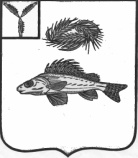 АДМИНИСТРАЦИЯМАРЬЕВСКОГО МУНИЦИПАЛЬНОГО ОБРАЗОВАНИЯЕРШОВСКОГО РАЙОНАСАРАТОВСКОЙ ОБЛАСТИ                                                   ПОСТАНОВЛЕНИЕ	от 11.05.2022 г.                                    № 19                     О внесении изменений в постановление № 56 от 24.12.2021 года «Об утверждении перечня  главных  администраторов доходов и источников финансирования дефицита бюджета Марьевского муниципального образования Ершовского района Саратовской области»В соответствии со статьями 160.1 и 160.2 Бюджетного кодекса Российской Федерации, администрация Марьевского муниципального образования ПОСТАНОВЛЯЕТ: Внести в постановление администрации Марьевского муниципального образования № 56 от 24.12.2021 года «Об утверждении перечня  главных  администраторов доходов и источников финансирования дефицита бюджета Марьевского муниципального образования  Ершовского района» следующие изменения :Дополнить приложение № 1 к постановлению администрации Марьевского муниципального образования от 24.12.2021 года № 56, следующим КБК            Перечень главных администраторов доходов бюджета Марьевского муниципального образования Ершовского района Саратовской области 2. Настоящее постановление вступает в силу со дня его подписания. 3. Обнародовать настоящее постановление и разместить на сайте администрации Ершовского муниципального района в сети «интернет».Глава  Марьевского муниципального образования                                             С.И. ЯковлевКод классификации доходов бюджетовКод классификации доходов бюджетов       Наименование главного администратора доходов    бюджета/Наименование кода классификации доходов бюджета3Главного администратора доходов бюджетаВида и подвида доходов бюджета       Наименование главного администратора доходов    бюджета/Наименование кода классификации доходов бюджета31233712 117 15030 10 2038 150Инициативные платежи, зачисляемые в бюджеты сельских поселений (инициативные платежи граждан на реализацию проекта «Ремонт водовода от насосной станции до с. Марьевка Ершовского района Саратовской области»)712 117 15030 10 3038 150Инициативные платежи, зачисляемые в бюджеты сельских поселений (инициативные платежи индивидуальных предпринимателей и юридических лиц  на реализацию проекта «Ремонт водовода от насосной станции до с. Марьевка Ершовского района Саратовской области»)712202 29999 10 0073 150Субсидия бюджетам сельских поселений области на реализацию инициативных проектов